Про затвердження Положення про підвищення кваліфікації та стажування педагогічних і науково-педагогічних працівників вищих навчальних закладівВідповідно до Законів України "Про освіту", "Про вищу освіту", "Про наукову і науково-технічну діяльність" та з метою створення умов педагогічним і науково-педагогічним працівникам для підвищення науково-теоретичного і методичного рівнів викладання навчальних дисциплін та результативності їх педагогічної, наукової і науково-методичної роботи НАКАЗУЮ:1. Затвердити Положення про підвищення кваліфікації та стажування педагогічних і науково-педагогічних працівників вищих навчальних закладів, що додається.2. Визнати таким, що втратив чинність, наказ Міністерства освіти України від 11 травня 1993 року № 132 "Про затвердження Положення про стажування викладачів вищих навчальних закладів на підприємствах, в організаціях, наукових установах та навчальних закладах", зареєстрований у Міністерстві юстиції України 12 липня 1993 року за № 87.3. Департаменту вищої освіти (Коровайченко Ю.М.) забезпечити державну реєстрацію цього наказу в Міністерстві юстиції України.4. Департаменту управління справами (Ворошиловський О.В.) зробити відповідні відмітки у справах архіву.5. Контроль за виконанням наказу покласти на першого заступника Міністра Суліму Є.М.6. Цей наказ набирає чинності з дня його офіційного опублікування.ПОЛОЖЕННЯ 
про підвищення кваліфікації та стажування педагогічних і науково-педагогічних працівників вищих навчальних закладівІ. Загальні положення1.1. Це Положення розроблено відповідно до Законів України "Про освіту", "Про вищу освіту", "Про наукову і науково-технічну діяльність" і визначає порядок підвищення кваліфікації та стажування (далі - навчання) педагогічних і науково-педагогічних працівників (далі - працівник) вищих навчальних закладів І-ІV рівнів акредитації незалежно від форм власності та підпорядкування (далі - заклад-замовник).Працівники навчаються у вищих навчальних закладах, відповідних наукових, освітньо-наукових установах та організаціях як в Україні, так і за її межами (далі - заклад-виконавець).1.2. Метою навчання працівників є вдосконалення професійної підготовки особи шляхом поглиблення і розширення її професійних знань, умінь і навичок, набуття особою досвіду виконання додаткових завдань та обов’язків у межах спеціальності.1.3. Основними завданнями навчання працівників є:оновлення та розширення знань, формування нових професійних компетентностей в психолого-педагогічній, науково-дослідній, організаційно-управлінській діяльності;засвоєння інноваційних технологій, форм, методів та засобів навчання;набуття досвіду формування змісту навчання з урахуванням його цільового спрямування, посадових обов’язків працівників, здобутої освіти, досвіду практичної роботи та професійної діяльності, їх інтересів і потреб;вивчення педагогічного досвіду, сучасного виробництва, методів управління, ознайомлення з досягненнями науки, техніки і виробництва та перспективами їх розвитку;розроблення пропозицій щодо удосконалення навчально-виховного процесу, впровадження у практику навчання кращих досягнень науки, техніки і виробництва;застосування інноваційних технологій реалізації змісту навчання, що передбачає його диференціацію, індивідуалізацію, запровадження дистанційних, інформаційно-комунікативних технологій навчання.1.4. Заклад-замовник забезпечує навчання працівників не рідше ніж один раз на п’ять років зі збереженням середньої заробітної плати.У разі навчання з відривом від основного місця роботи працівники мають право на гарантії і компенсації, передбачені законодавством України.Навчання працівників може здійснюватись також у вищому навчальному закладі, у якому вони працюють відповідно до цього Положення.1.5. Навчання працівників здійснюється на підставі договорів, що укладаються між закладом-замовником та закладом-виконавцем.1.6. Фінансування витрат, пов’язаних з навчанням працівників, здійснюється за рахунок коштів державного та місцевих бюджетів, інших джерел, не заборонених законодавством України, а також за рахунок коштів фізичних та юридичних осіб.II. Види, форми та організація навчання працівників2.1. Навчання працівників здійснюється за такими видами:довгострокове підвищення кваліфікації;короткострокове підвищення кваліфікації (семінари, семінари-практикуми, семінари-наради, семінари-тренінги, тренінги, вебінари, "круглі столи" тощо).2.2. Навчання працівників здійснюється відповідно до затвердженого керівником закладу-замовника плану-графіка за денною, вечірньою, заочною та дистанційною формами навчання. Форми навчання можуть поєднуватись відповідно до Законів України "Про освіту" та "Про вищу освіту".Форми навчання встановлюються закладами-виконавцями залежно від складності навчальних програм, їх мети та змісту з урахуванням потреб закладу-замовника.2.3. Навчання працівників здійснюється за навчальними планами та програмами, розробленими предметними (цикловими) комісіями, кафедрами, іншими структурними підрозділами (далі - структурні підрозділи), ухваленими педагогічними (вченими) радами та затвердженими керівниками закладів. Якщо навчання здійснюється в організаціях та на підприємствах, навчальні плани та програми визначаються договором між закладом-замовником і закладом-виконавцем.2.4. Організація навчання працівників здійснюється відповідним структурним підрозділом закладу-замовника, який:завчасно інформує працівників, інші структурні підрозділи про заклади-виконавці та програми підвищення кваліфікації (стажування);розміщує відповідну інформацію на інформаційних стендах, офіційному веб-сайті;веде облік працівників, що підлягають навчанню;розробляє щороку плани-графіки навчання;здійснює інші організаційні заходи щодо навчання працівників.2.5. Працівники, які відповідно до плану-графіка проходитимуть навчання, подають до структурного підрозділу такі документи:заяву про направлення на підвищення кваліфікації (стажування) за формою, наведеною в додатку 1 до цього Положення, погоджену з керівником структурного підрозділу, головним бухгалтером та керівником закладу-замовника;витяг з протоколу засідання структурного підрозділу закладу-замовника щодо навчання;направлення на підвищення кваліфікації (стажування) педагогічного (науково-педагогічного) працівника за формою, наведеною в додатку 2 до цього Положення;індивідуальний план підвищення кваліфікації (стажування) за формою, наведеною в додатку 3 до цього Положення, що містить інформацію про мету, завдання, строк, зміст навчання, очікувані результати.Обробка персональних даних працівників здійснюється відповідно до вимог Закону України "Про захист персональних даних".2.6. Направлення на навчання здійснюється за наказом керівника закладу-замовника відповідно до плану-графіка та договору.2.7. Зарахування на навчання здійснюється за наказом керівника закладу-виконавця на підставі направлення на підвищення кваліфікації (стажування) педагогічного (науково-педагогічного) працівника.2.8. Направлення на навчання працівників за межі України здійснюється відповідно доПоложення про навчання студентів та аспірантів, стажування наукових і науково-педагогічних працівників у провідних вищих навчальних закладах та наукових установах за кордоном, затвердженого постановою Кабінету Міністрів України від 13 квітня 2011 року № 411, а також фізичними і юридичними особами на підставі договорів, укладених з іноземними вищими навчальними закладами, науковими та іншими установами.2.9. Науково-методичне забезпечення навчання працівників здійснюється структурними підрозділами закладів-виконавців.2.10. На час навчання працівники забезпечуються гуртожитком. Умови проживання зазначаються у договорі про навчання.У разі відсутності гуртожитку відшкодування витрат, пов’язаних з наймом житлового приміщення, проводиться в порядку, встановленому постановою Кабінету Міністрів України від 02 лютого 2011 року № 98 "Про суми та склад витрат на відрядження державних службовців, а також інших осіб, що направляються у відрядження підприємствами, установами та організаціями, які повністю або частково утримуються (фінансуються) за рахунок бюджетних коштів".2.11. Керівник закладу-виконавця організовує і контролює навчальний процес працівників.2.12. Безпосереднє керівництво навчанням працівників здійснюється фахівцями закладу-виконавця.Оплата праці осіб, які залучаються до навчання працівників, визначається відповідно до чинного законодавства або договором між закладом-замовником та закладом-виконавцем і не може бути меншим, ніж розмір ставок погодинної оплати праці працівників усіх галузей економіки за проведення навчальних занять.IІІ. Зміст навчання працівників3.1. Навчання за програмою довгострокового підвищення кваліфікації спрямовується на оволодіння, оновлення та поглиблення працівниками спеціальних фахових, науково-методичних, педагогічних, соціально-гуманітарних, психологічних, правових, економічних та управлінських компетентностей, у тому числі вивчення вітчизняного та зарубіжного досвіду, що сприяє якісному виконанню ними своїх посадових обов’язків, розширенню їх компетенції тощо.3.2. Навчання за програмами короткострокового підвищення кваліфікації - семінарів, семінарів-практикумів, семінарів-нарад, семінарів-тренінгів, тренінгів, вебінарів, "круглих столів" тощо передбачає комплексне вивчення сучасних та актуальних наукових проблем галузі освіти, науки, педагогіки, відповідних нормативно-правових актів, вітчизняного та зарубіжного досвіду, підвищення рівня професійної культури тощо.Навчальні програми семінарів-тренінгів та тренінгів спрямовані на формування, розвиток та вдосконалення особистісних професійних компетентностей (організаторських, творчих, лідерських, комунікативних тощо), підвищення ефективності професійної діяльності в галузі освіти.3.3. Стажування здійснюється з метою формування і закріплення на практиці професійних компетентностей, здобутих у результаті теоретичної підготовки, щодо виконання завдань і обов’язків на займаній посаді або посаді вищого рівня, засвоєння вітчизняного та зарубіжного досвіду, формування особистісних якостей для виконання професійних завдань на новому, більш високому якісному рівні в межах певної спеціальності.3.4. Зміст навчальних планів та програм формується з урахуванням галузевої специфіки та наукового спрямування працівників і визначається:вимогами суспільства щодо забезпечення вищих навчальних закладів висококваліфікованими фахівцями;сучасними вимогами щодо форм, методів і засобів професійної діяльності працівників;державними та галузевими стандартами вищої освіти;досягненнями у напрямах соціальної, психологічної, управлінської, економічної, правової, технологічної підготовки тощо.Навчання забезпечує поєднання теоретичного матеріалу з практичною спрямованістю у вирішенні конкретних завдань і проблем розвитку вищих навчальних закладів.3.5. Навчальні плани та програми довгострокового підвищення кваліфікації розробляються структурними підрозділами, які здійснюють навчання, ухвалюються педагогічними (вченими) радами і затверджуються керівниками закладів-виконавців.Якщо навчання здійснюється в організаціях та на підприємствах, навчальні плани та програми довгострокового підвищення кваліфікації визначаються договором між закладом-замовником і закладом-виконавцем.Навчальний план довгострокового підвищення кваліфікації передбачає аудиторні заняття, самостійну навчальну роботу працівників та форми проведення підсумкового контролю.3.6. Навчальні плани та програми короткострокового підвищення кваліфікації розробляються структурними підрозділами, які здійснюють навчання, ухвалюються педагогічними (вченими) радами і затверджуються керівниками закладів-виконавців.3.7. Якщо навчання здійснюється в організаціях та на підприємствах, навчальні плани та програми короткострокового підвищення кваліфікації визначаються договором між закладом-замовником і закладом-виконавцем.3.8. Стажування здійснюється за індивідуальним навчальним планом, що розробляється структурним підрозділом, який здійснює навчання, і затверджується керівником закладу-виконавця.3.9. Навчальними планами закладів-виконавців визначаються форми підсумкового контролю за результатами навчання працівників.ІV. Строк та періодичність навчання працівників4.1. Строк навчання працівників визначається навчальними планами та програмами, обсягом навчального часу (в академічних годинах, національних кредитах та кредитах ЕСТS) і встановлюється закладом-виконавцем відповідно до вимог законодавства за погодженням із закладом-замовником залежно від форм та видів навчання.4.2. Строк довгострокового підвищення кваліфікації за обсягом годин навчальної програми становить не менше 108 академічних годин (два національних кредити або три кредити ЕСТS): 72 години аудиторних і 36 годин самостійної навчальної роботи або в іншому співвідношенні в межах від однієї третини до двох третин загального обсягу академічних годин.Періодичність довгострокового підвищення кваліфікації установлюється закладами-замовниками залежно від потреби, але не рідше ніж один раз на п’ять років.4.3. Строк короткострокового підвищення кваліфікації за обсягом годин навчальної програми становить менше 108 академічних годин (один національний кредит або два кредити ЕСТS) з розподілом загального обсягу годин на аудиторні і самостійну навчальну роботу у співвідношеннях, зазначених у пункті 4.2 цього розділу.Періодичність короткострокового підвищення кваліфікації установлюється закладом-замовником.4.4. Строк стажування працівників визначається закладом-замовником з урахуванням обсягу годин навчальної програми, її мети та завдання за погодженням з керівником закладу-виконавця і становить не більше 32 національних кредитів (48 кредитів ЕСТS).4.5. Строк навчання працівників за межами України встановлюється відповідно до вимог законодавства та на підставі договорів, укладених з іноземними вищими навчальними закладами, науковими, освітньо-науковими та іншими установами.V. Результати навчання працівників5.1. Завершення навчання працівників засвідчує підсумковий контроль і відповідний документ про післядипломну освіту.5.2. Для проведення підсумкового контролю довгострокового підвищення кваліфікації наказом керівника закладу-виконавця створюється атестаційна комісія.До складу атестаційної комісії входять голова та члени - представники закладу-замовника, закладу-виконавця, роботодавців відповідної галузі господарства, педагогічні і науково-педагогічні та наукові працівники інших вищих навчальних закладів, наукових установ тощо.Керівник закладу-виконавця забезпечує діяльність атестаційної комісії.5.3. Підсумковий контроль за результатами довгострокового підвищення кваліфікації здійснюється на підставі оцінки рівня професійних компетентностей працівників, набутих під час навчання за відповідними навчальними планами та програмами.5.4. На підставі рішення атестаційної комісії заклад-виконавець видає працівникам, які пройшли підсумковий контроль, документ про післядипломну освіту.5.5. При незадовільних результатах підсумкового контролю працівник не раніше ніж через місяць має право на повторне проходження підсумкового контролю за результатами довгострокового підвищення кваліфікації.5.6. При стажуванні форми підсумкового контролю відповідно до навчальної програми стажування визначаються закладом-виконавцем.5.7. Працівникам, які пройшли стажування, короткострокове підвищення кваліфікації, видається відповідний документ про післядипломну освіту.5.8. Працівники, які пройшли довгострокове підвищення кваліфікації (стажування), протягом двох тижнів складають звіт про підвищення кваліфікації (стажування) за формою, наведеною у додатку 4 до цього Положення.5.9. Звіт про підвищення кваліфікації (стажування) заслуховується або розглядається на засіданні структурного підрозділу закладу-замовника, на якому розглядається питання про його затвердження або відхилення, даються висновки, відповідні рекомендації (за потреби).Відповідний запис заноситься до звіту про підвищення кваліфікації (стажування) працівника, який підписується працівником, керівником структурного підрозділу та затверджується керівником закладу-замовника.Результати підвищення кваліфікації (стажування) враховуються при проходженні чергової атестації педагогічних, науково-педагогічних працівників.5.10. Структурний підрозділ закладу-замовника, що здійснює організацію та координацію навчання працівників, вносить пропозиції керівнику щодо подальшого використання результатів підвищення кваліфікації (стажування) працівників в організації навчально-виховного процесу та наукової діяльності закладу-замовника.5.11. Копії документів про післядипломну освіту зберігаються в предметних (циклових) комісіях, на кафедрах, в інших структурних підрозділах закладів-замовників та в особовій справі працівника і використовуються для підготовки звіту про проведену роботу за результатами календарного року.ЗАЯВА 
про направлення на підвищення кваліфікації (стажування)Прошу направити мене відповідно до плану-графіка на підвищення кваліфікації 
(стажування) в ________________________________________________________________ 
                                             (найменування вищого навчального закладу, наукової, навчально-наукової,_____________________________________________________________________________ 
                                                                      іншої установи, підприємства, організації)з "___" _________20__ року по "___" _________20__ року.Мета підвищення кваліфікації (стажування) - ___________________________________ 
______________________________________________________________________________НАПРАВЛЕННЯ 
на підвищення кваліфікації (стажування) педагогічного (науково-педагогічного) працівникаПрізвище, ім’я, по батькові ______________________________________________________який/яка працює в (на) _________________________________________________________ 
                                                                                           (найменування структурного підрозділу)_____________________________________________________________________________ 
                                                                    (найменування вищого навчального закладу)Науковий ступінь ______________________________________________________________Вчене звання__________________________________________________________________Посада _______________________________________________________________________Перелік навчальних дисциплін, що викладаєпедагогічний (науково-педагогічний) працівник ____________________________________ 
_____________________________________________________________________________ 
_____________________________________________________________________________Загальний стаж роботи _________________________________________________________Педагогічний (науково-педагогічний) стаж ________________________________________Аспірантура (докторантура) _____________________________________________________(найменування вищого навчального закладу, рік закінчення)Інформація щодо попереднього підвищення кваліфікації (стажування) _________________ 
_____________________________________________________________________________ 
_____________________________________________________________________________Місце проживання, телефон _____________________________________________________ 
_____________________________________________________________________________Просимо зарахувати на підвищення кваліфікації (стажування) з "___" __________20__ року 
по "___" ____________20__ року.ІНДИВІДУАЛЬНИЙ ПЛАН 
підвищення кваліфікації (стажування)______________________________________________________________________________ 
                                                                           (прізвище та ініціали працівника)______________________________________________________________________________ 
                                               (посада, найменування кафедри (предметної (циклової) комісії),______________________________________________________________________________ 
                                               іншого структурного підрозділу, науковий ступінь, вчене звання)______________________________________________________________________________ 
(найменування вищого навчального закладу, в якому працює науково-педагогічний (педагогічний) працівник)в ____________________________________________________________________________ 
                       (найменування установи, в якій здійснюватиметься підвищення кваліфікації (стажування))Строк підвищення кваліфікації (стажування) з "_______" ___________20_____ року 
по "_____" ____________20__ року.Мета підвищення кваліфікації (стажування) ________________________________________ 
______________________________________________________________________________ 
_____________________________________________________________________________Виконання завдань індивідуального плану роботиЗавдання індивідуального плану розглянуто на засіданні _____________________________ 
                                                                                                                                         (найменування предметної_____________________________________________________________________________ 
                                                            (циклової) комісії, кафедри, іншого структурного підрозділу)"___" ______________20__ року, протокол № _____.ЗВІТ 
про підвищення кваліфікації (стажування)Прізвище, ім’я, по батькові ______________________________________________________Науковий ступінь ______________________________________________________________Вчене звання__________________________________________________________________Посада _______________________________________________________________________Предметна (циклова) комісія (кафедра, інший структурний підрозділ) _______________________________________________________________________________________________Мета підвищення кваліфікації (стажування)________________________________________ 
_____________________________________________________________________________ 
_____________________________________________________________________________Найменування закладу (установи), в якій здійснювалось підвищення кваліфікації 
(стажування) _________________________________________________________________ 
_____________________________________________________________________________Строк підвищення кваліфікації (стажування) 
з "_____" ___________20____ року по "___" _________20__ року 
відповідно до наказу від "___" __________20__ року № ___.Відомості про виконання навчальної програми підвищення кваліфікації (стажування) 
_____________________________________________________________________________ 
_____________________________________________________________________________Результати підвищення кваліфікації (стажування) __________________________________ 
_____________________________________________________________________________ 
_____________________________________________________________________________Документ, що підтверджує підвищення кваліфікації (стажування) _____________________ 
_____________________________________________________________________________ 
                     (назва, серія, номер, дата видачі документа, найменування закладу, що видав документ)Розглянуто і затверджено на засіданні _____________________________________________ 
                                                                                           (найменування предметної (циклової) комісії, кафедри,_____________________________________________________________________________ 
                                                                                іншого структурного підрозділу)"___" ______________20__ року, протокол № _____.Висновки та рекомендації щодо використання результатів підвищення кваліфікації 
(стажування) __________________________________________________________________ 
______________________________________________________________________________Пропозиції щодо використання результатів підвищення кваліфікації (стажування) 
_____________________________________________________________________________ 
_____________________________________________________________________________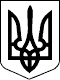 МІНІСТЕРСТВО ОСВІТИ І НАУКИ, МОЛОДІ ТА СПОРТУ УКРАЇНИМІНІСТЕРСТВО ОСВІТИ І НАУКИ, МОЛОДІ ТА СПОРТУ УКРАЇНИНАКАЗНАКАЗ24.01.2013  № 4824.01.2013  № 48Зареєстровано в Міністерстві 
юстиції України 
26 березня 2013 р. 
за № 488/23020МіністрД.В. ТабачникД.В. ТабачникПОГОДЖЕНО:Заступник Міністра 
соціальної політики України - 
керівник апаратуПерший заступник Голови 
Спільного представницького органу 
сторони роботодавців на національному рівніПОГОДЖЕНО:Заступник Міністра 
соціальної політики України - 
керівник апаратуПерший заступник Голови 
Спільного представницького органу 
сторони роботодавців на національному рівні

В. Коломієць

О. МірошниченкоЗАТВЕРДЖЕНО 
Наказ Міністерства 
освіти і науки, молоді 
та спорту України 
24.01.2013  № 48Зареєстровано в Міністерстві 
юстиції України 
26 березня 2013 р. 
за № 488/23020Директор департаменту 
вищої освіти
Ю.М. КоровайченкоДодаток 1 
до Положення про підвищення 
кваліфікації та стажування 
педагогічних і науково-педагогічних 
працівників вищих навчальних закладівРекторові (директорові) _________________________ 
                                                                           (найменування_____________________________________________ 
                         вищого навчального закладу)_____________________________________________ 
              (прізвище та ініціали ректора (директора))_____________________________________________ 
                  (прізвище та ініціали, посада педагогічного 
                      (науково-педагогічного) працівника)До заяви додаються:витяг з протоколу засідання предметної (циклової) комісії (кафедри, іншого структурного підрозділу).витяг з протоколу засідання предметної (циклової) комісії (кафедри, іншого структурного підрозділу)."___" _________20__ року"___" _________20__ року________________ 
(підпис)Додаток 2 
до Положення про підвищення 
кваліфікації та стажування 
педагогічних і науково-педагогічних 
працівників вищих навчальних закладів________________________________ 
(найменування закладу, в якому здійснюватиметься________________________________ 
           підвищення кваліфікації (стажування))Ректор (директор)______________ 
(підпис)_____________________ 
(прізвище, ініціали)М. П.Додаток 3 
до Положення про підвищення 
кваліфікації та стажування 
педагогічних і науково-педагогічних 
працівників вищих навчальних закладівЗАТВЕРДЖЕНОРектор (директор) ________________________ 
                                                            (найменування_______________________________________ 
                          вищого навчального закладу)________________  ______________________ 
             (підпис)                            (прізвище та ініціали)"____" ________________20__ року№ з/пЗміст завданняОчікувані результати виконання завданняПедагогічний (науково-педагогічний) 
працівник
______________ 
(підпис)
________________ 
(прізвище та ініціали)Голова предметної (циклової) комісії 
(завідувач кафедри, керівник іншого 
структурного підрозділу)

______________ 
(підпис)

________________ 
(прізвище та ініціали)Додаток 4 
до Положення про підвищення 
кваліфікації та стажування 
педагогічних і науково-педагогічних 
працівників вищих навчальних закладівЗАТВЕРДЖЕНОРектор (директор) _______________________ 
                                                             (найменування______________________________________ 
                      вищого навчального закладу)_________________       _________________ 
                 (підпис)                          (прізвище та ініціали)"___" ________________20__ рокуПрацівник______________ 
(підпис)________________________ 
(прізвище та ініціали)Голова предметної (циклової) комісії 
(завідувач кафедри, керівник іншого 
структурного підрозділу)

____________ 
(підпис)

__________________ 
(прізвище та ініціали)